Форум многодетных семейВ рамках Всероссийского проекта «Многодетная Россия» с марта по июнь 2022 года проходит Форум многодетных семей. Форум включает в себя акции и конкурсы лучших практик,направленных на улучшение качества жизни многодетных семей и семей с детьми. К участию приглашаются социально ориентированные некоммерческие организации, государственные и муниципальные учреждения, осуществляющие свою деятельность в сфере поддержки многодетных семей и семей с детьми. Подробная информация о Форуме, его конкурсах и акциях размещена по ссылке https://многодетные-семьи.рф/forum2022. 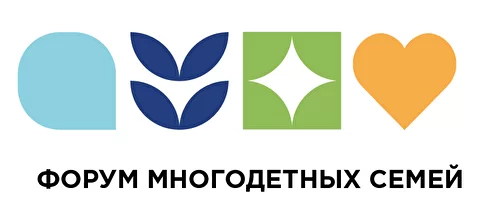 